Pensionärernas Bowlingklubb Käglan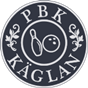 Organisationsnummer 802448-8721Protokoll fört vid möte 2022-11-9Närvarande: Jarl Krook, Ulf Lindström, Lars Eklund, Per Andersson,  Peter Larzon§ 1 Ordförande Jarl Krook öppnade mötet§ 2 Dagordningen godkändes och Ulf valdes att justera protokollet§ 3 Genomgång att tidigare protokoll.      Fanns inget att påpeka. Styrelsen tänker till om ersättning för arbetet i styrelsen.§ 4 Ekonomi.       Problem med att erhålla kontokort, utlämning via Posten. Peter menar att han klarar sig med den kontoföring han gör via telefon.Vi har per dagens datum: Kassa 16.291:65, Sparkonto 11.332:77, Totalt 27.634:42§ 5 Tävlingar. Det strul som varit med veteransektionens tävlingsprogram är nu löst.       Lars E kommer tillsammans med Ulf att lägga upp tävlingsprogrammen för våren 2023§ 6 Klubbtröjor       Helena ombeds att forska vidare om nya tävlingströjor§ 7 Introduktionsbowlingen                Emil (bowlinghallen) jobbar med att få fler medlemmar till klubben. Per har kontakt med PRO Jakobsberg för att få medlemsregister för PRO-medlemmar och att via direktbrev erbjuda en fri introduktions kurs. Med hänsyn till jul och nyår planeras detta till februari 2023.                                § 8 Övriga frågor.Jullunch, Peter har kommit överens med Emil om ett bra pris för Jullunchen. Jullunchen har bokats till den 14 December i samband med årsavslutningen. Klubben står för hela kostnaden. Priser vid veteranligans matcher beslutades bli att det BÄSTA laget erhåller 2 trisslotter§ 9 Mötet avslutades, Jarl återkommer med kallelse om nytt möteVID PROTOKOLLET                                                       JUSTERAS----------------------------------                                          --------------------------------------------Per Andersson                                                              Ulf Lindström